REPUBLIKA E SHQIPËRISË KUVENDI	 Komisioni i Posaçëm Parlamentar për Reformën në Sistemin e DrejtësisëDokument i KomisionitVENDIMNr. 5, Datë 22.12.2014"Për veprimet përgatitore për mbështetjen e veprimtarisë së Komisionit të Posaçëm nga Fondacioni “Shoqëria e Hapur për Shqipërinë, Soros” Bazuar në nenet 24 dhe 32-41 te Regullores së Kuvendit, në Vendimin Nr.96/2014, Dt. 27.11.2014 të Kuvendit të Shqipërisë “Për krijimin e Komisionit të Posaçëm Parlamentar për Reformën në Sistemin e Drejtësisë”, Komisioni i Posaçëm me propozim të Kryetarit:VENDOSI:T’i drejtohet Fondacionit SOROS me një kërkesë për bashkëpunim bazuar edhe në interesin e shprehur nga drejtuesit e këtij Fondacioni për të mbështetur veprimtarinë e Komisionit dhe vecanërisht punën e Grupit të ekspertëve dhe Sekretariatit teknik;Të përgatitet dhe nënshkruhet memorandumi i bashkëpunimit midis Komisionit të Posaçëm dhe Fondacionit Soros që do të përcaktojë në mënyrë të detajuar termat e referencës së këtij bashkëpunimi;T’i kërkohet Sekretares së Përgjithshme që edhe në përmbushje të detyrës së ngarkuar në pikat 9, 10 e 12 të vendimit Nr. 96/2014, Datë 27.11.2014 të Kuvendit, të ndjekë hartimin dhe realizimin e këtij projekti bashkëpunimi, si dhe të çdo shprehje tjetër interesi për projekte konkrete bashkëpunimi, në mbështetje të punës së komisionit dhe veçanërisht të Grupit të Ekspertëve të Nivelit të Lartë dhe Sekretariatit Teknik.Ky vendim hyn në fuqi menjëherë. KryetariFatmir XHAFAJ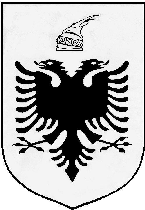 